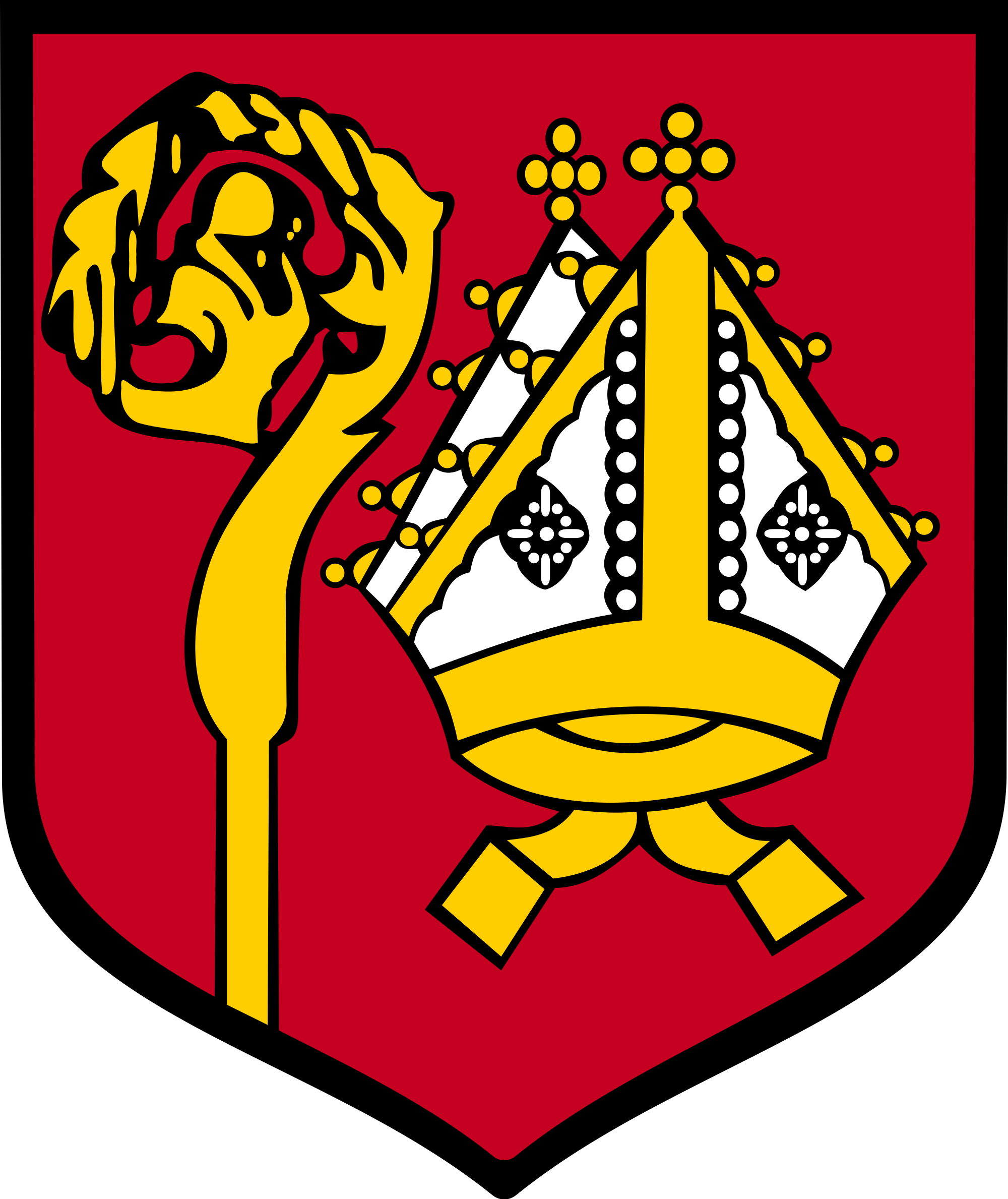 KARTA ZGŁOSZENIAKONKURS NA NAJSMACZNIEJSZĄ POTRAWĘ REGIONALNĄNazwa potrawy: ………………………………………………………………………………………………………….Imię, nazwisko oraz numer telefonu wytwórcy: 	……………………………………………………………………………………………………………Miejscowość: ……………………………………………………………………………………….. Gmina: …………………………………………………………………………………………………Organizator nie zapewnia energii elektrycznej!………………………………………….                                                                                                podpis  Wypełnioną kartę należy dostarczyć do Urzędu Gminy w Jastrzębiu lub przesłać na adres jastrzab@gmina.waw.pldo dnia 31 sierpnia 2016 r